ΝΑ ΑΠΟΣΤΑΛΕΙ ΜΕ ΗΛΕΚΤΡΟΝΙΚΗ ΑΛΛΗΛΟΓΡΑΦΙΑ 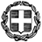                                                                             ΕΠΕΙΓΟΝ- ΠΡΟΘΕΣΜΙΑ                                                                                                                ΠΡΟΣ:                                                                                                       Ως πίνακας αποδεκτών   ΘΕΜΑ: Διαβίβαση εγγράφου              Σας διαβιβάζουμε σε συνημμένο αρχείο το με αριθμό πρωτοκόλλου  ΔΙΠΑΑΔ/ΕΠ/Φ.3/78/39693/29-12-2015 (Α.Δ.Α: 7ΓΣ9465ΦΘΕ-ΖΟΞ) έγγραφο του Τμήματος Ανάπτυξης και Αξιοποίησης Ανθρώπινου Δυναμικού της Δημόσιας Διοίκησης της Διεύθυνσης Προγραμματισμού και Ανάπτυξης Ανθρώπινου Δυναμικού του Υπουργείου Εσωτερικών και Διοικητικής Ανασυγκρότησης,  με θέμα: «Ανακοίνωση Προκήρυξης για την πλήρωση θέσεων Εθνικών Εμπειρογνωμόνων στην Ευρωπαϊκή Επιτροπή», για ενημέρωση των υπαλλήλων σας και τυχόν ενέργειες.               Παρακαλείσθε, επίσης, να ενημερώσετε σχετικά τους φορείς εποπτείας σας, εφόσον υπάρχουν, και να φροντίσετε για την εφαρμογή των διαλαμβανομένων στο κοινοποιηθέν έγγραφο, εντός της ορισμένης προθεσμίας.            Οι ενδιαφερόμενοι θα πρέπει να υποβάλουν εντός των ορισμένων από την ανακοίνωση προθεσμιών  τις αιτήσεις τους βάσει του ειδικού εντύπου European CV και πιθανόν μίας συνοδευτικής επιστολής αποκλειστικά σε ηλεκτρονική μορφή (αρχείο word ή pdf ), στην ηλεκτρονική διεύθυνση της Μόνιμης Αντιπροσωπείας admin@rp-grece.be (υπόψη κυρίας Στάχταρη). Επιπλέον, η παραπάνω υποβολή θα πρέπει να συνοδεύεται και με την εμπρόθεσμη διαβίβαση  εγγράφου του Φορέα στον οποίο υπάγεται οργανικά ο ενδιαφερόμενος, προκειμένου να αποδεικνύεται ότι η Υπηρεσία του έχει λάβει γνώση της αίτησης και συμφωνεί με την προώθησή της. Οι διοικητικοί υπάλληλοι της Γενικής Γραμματείας του ΥΠ.Π.Ε.Θ. και της Γενικής Γραμματείας Θρησκευμάτων που ενδιαφέρονται να καταθέσουν αίτηση για την πλήρωση των ανωτέρω θέσεων Εθνικών Εμπειρογνωμόνων και πληρούν τα προσόντα και τις προϋποθέσεις, όπως αυτές αναφέρονται στην διαβιβαζόμενη εγκύκλιο, καλούνται να αποστείλουν το βιογραφικό τους σημείωμα (European CV), καθώς και σχετική βεβαίωση του άμεσου Προϊσταμένου τους, με την οποία δηλώνεται η συναίνεση στην προώθηση της εν λόγω υποψηφιότητας,                       στην ηλεκτρονική διεύθυνση  dnsi.dioik.tm.a@minedu.gov.gr  προκειμένου αυτό να διαβιβαστεί αρμοδίως, όπως περιγράφεται παραπάνω, μέχρι:Την Τρίτη 12/01/2016, όσον αφορά στην προκήρυξη με καταληκτική ημερομηνία τη  18η Ιανουαρίου 2016Την Τρίτη 02/02/2016, όσον αφορά στην προκήρυξη με καταληκτική ημερομηνία τη 15 η Φεβρουαρίου 2016                        .       Για περαιτέρω διευκρινίσεις επί του περιεχομένου του εγγράφου, παρακαλούνται οι ενδιαφερόμενοι να επικοινωνήσουν απευθείας με τον  φορέα έκδοσής του.                                                                     Η ΠΡΟΪΣΤΑΜΕΝΗ ΤΟΥ ΤΜΗΜΑΤΟΣ                                                                                 ΜΑΡΙΑ ΓΕΩΡΓΟΥΣΗΠΙΝΑΚΑΣ ΑΠΟΔΕΚΤΩΝ  (ΠΡΟΣ ΕΝΕΡΓΕΙΑ) :(με την υποχρέωση κοινοποίησης του παρόντος στους Προϊσταμένους Αρμοδιότητάς τους, στα νομικά πρόσωπα και φορείς εποπτείας τους)-Προϊσταμένους Γενικών Δ/νσεων-Αυτοτελείς  Δ/νσεις-Αυτοτελή  Τμήματα-Δ/νσεις Γενικής Γραμματείας Θρησκευμάτων-Ειδική Υπηρεσία Εφαρμογής Εκπαιδευτικών Δράσεων -Ενιαίος Διοικητικός Τομέας  Ευρωπαϊκών ΠόρωνΕΣΩΤΕΡΙΚΗ ΔΙΑΝΟΜΗ  :      -Γραφείο  Υπουργού      - Γραφείο Υφυπουργού     - Γραφείο Αναπλ. Υπουργού     - Γραφεία Γενικών Γραμματέων 